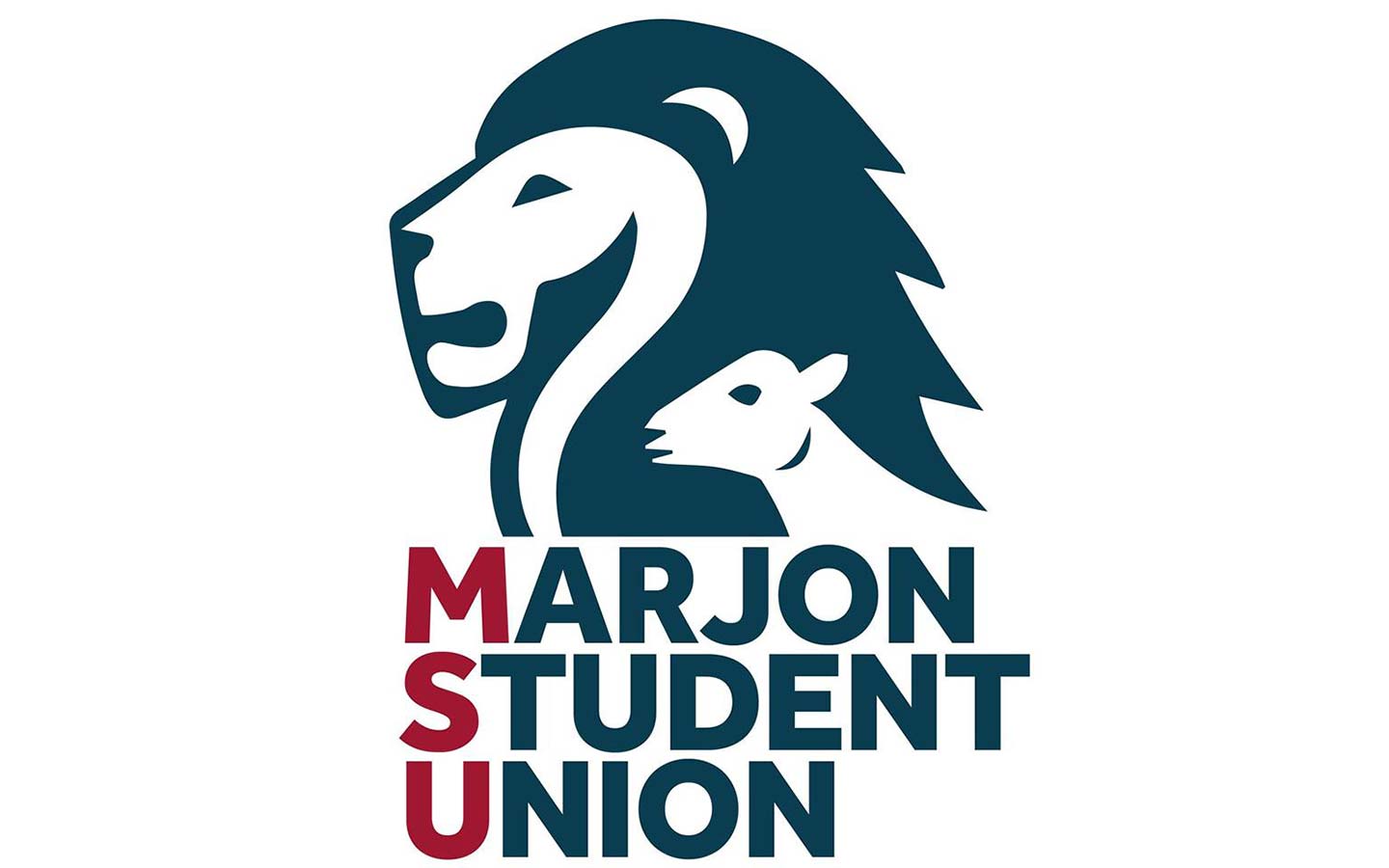 Declaration of my intent to run in the 2024 Elections for the position of………………………………………..Nominees who have been or are subject to a University or MSU disciplinary procedure should highlight this to the Elections Committee. Candidates for sabbatical positions need to confirm they are not prevented from holding trusteeship.  Approval to run may be subject to the decision of this committee.  Failure to do this may result in disqualification.The election committee also require you to make them aware of any issue that may affect you in this rule or may bring the student union/university into disrepute.In case of becoming a sabbatical officer, you need to confirm that you are not excluded from holding trusteeship.I   ……………………………………………………………………………….Would like to declare my candidacy for the position of…………………………………………………………………………………..Disciplinary procedure Please confirm if you have or have not been part to University/MSU disciplinary procedures      YES/ NOSabbatical onlyI have read the table of items that may disqualify me from being a trustee and can confirm thatI am eligibleI understand that failing to be truthful on this form will result in my candidacy or if elected position being withdrawnSigned …………………………………………………..Date……………………